……………..…….. dnia ………………r.………………………………….                                          Imię i nazwisko
………………………………….       adres
………………………………….kod pocztowy
………………………………….		telefonNadleśniczy 
Nadleśnictwa Biała Podlaska 
ul. Warszawska 37 
21 – 500 Biała PodlaskaPODANIENiniejszym uprzejmie proszę o zabezpieczenie sadzonek na zalesienie gruntu rolnego o pow. ……..…… ha, w następujących ilościach:- sosna zwyczajna ≤1/0, 3/0≥	     tys. szt.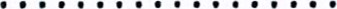 brzoza brodawkowata ≤1/0, 3/0≥   tys. szt.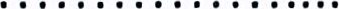 dąb szypułkowy ≤1/0, 4/0≥            tys. szt.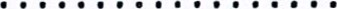 modrzew europejski ≤1/0, 4/0≥      tys. szt.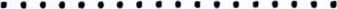 olsza czarna ≤1/0, 3/0≥                  tys. szt.lipa drobnolistna ≤1/0, 3/0≥ 	    tys. szt.klon zwyczajny ≤1/0, 5/0≥              tys. szt.      tys. szt.       tys. szt.Zalesienie zgodnie z wydanym postanowieniem Agencji Restrukturyzacji i Modernizacji Rolnictwa wiosną* , jesienią*  ………… roku. niepotrzebne skreślić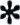        Podpis zamawiającego